Publicado en  el 02/12/2015 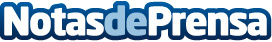 La sede española de la Cruz Roja acoge una reunión de Sociedades Nacionales Americanas Se trata de la décima reunión en la que se dan cita presidentes y presidentas de la organización procedentes de diversos países del continente americano para afrontar los futuros retos humanitarios de la Institución
Este encuentro tuvo como objetivo debatir y desarrollar acciones en relación a la participación del voluntariado, la adaptación al contexto social y la sostenibilidad económica, entre otros	En un panorama humanitario tan complejo como el actual y un mundo cada vez más globalizado que se caracteriza por nuevas formas de marginación, empobrecimiento e inseguridad, se convierte en imprescindible establecer estrategias de acción comunes con las que ser capaces de adaptarse a la naturaleza cambiante de las comunidades, sus vulnerabilidades y necesidades.Datos de contacto:Nota de prensa publicada en: https://www.notasdeprensa.es/la-sede-espanola-de-la-cruz-roja-acoge-una Categorias: Internacional Nacional Sociedad Solidaridad y cooperación http://www.notasdeprensa.es